	Indien u hiervan geen exemplaar meer hebt, kan u dit steeds opvragen op bovenstaand mailadres.1.	Aanvragende dienstNaam: Adres:Contactpersoon :Functie binnen de dienst: Telefoonnummer: E-mailadres: 2.	Voor wie wordt er een aanvraag ingediend?Familienaam:Voornaam: Geboortedatum: Adres: (	officieel adres, verblijfplaats, eventueel toekomstig adres)Mutualiteit:Rijksregisternummer:Nationaliteit: Indien EU-burger: 	  E-kaartIndien vluchteling: (door te klikken aankruisen wat van toepassing is)	  erkend			  kandidaat	  illegaalIndien vluchteling, aard van de verblijfsvergunning:3.	Gezinssamenstelling en beroepssituatieNaam, geboortedatum en beroepssituatie van alle gezinsleden en/of (feitelijk) samenwonenden 4.	Aard van de vraag Omschrijf kort waarvoor een tussenkomst wordt gevraagd.5.	Stand van zaken in de hulpverleningWanneer werd de hulpverlening opgestart (datum):Oorzaak probleemsituatie:Verloop en huidige situatie:Perspectief:(Wat kan een tussenkomst vanuit het Crisisfonds betekenen in het verdere begeleidingsproces?):6.	Aangesproken hulpbronnenAlle mogelijke hulpbronnen moeten aangesproken zijn!Geef aan welke hulpbronnen werden aangesproken.  (Door te klikken aankruisen wat van toepassing is.)Geef ook de motivering van de eventuele weigering van tussenkomst. (Klikken op meer uitleg geven)	  OCMW				  Er werd geen aanvraag gedaan bij het OCMW om volgende redenen:	  mutualiteit	  verzekeringen	  andere bestaande fondsen	  andere7.	Financiële situatie 		Zonder een duidelijk overzicht van de totale financiële situatie kan het Crisisfonds niet tussenkomen!ZIE TABEL EXCEL-BESTANDDe betrokkene is (door te klikken aankruisen wat van toepassing is)		  in budgetbegeleiding		  in budgetbeheer		  in collectieve schuldenregeling		  onder bewindvoeringEventueel bijkomende commentaar bij de financiële situatie:8.	Gevraagd bedrag Gevraagd bedrag:Dit bedrag zal besteed worden aan:Het bedrag zal terugbetaald worden (aankruisen wat van toepassing is)	  volledig:  	Het bedrag zal terugbetaald worden in schijven van: 	  gedeeltelijk:  	Het bedrag zal terugbetaald worden in schijven van: 	  niet:Motivatie van dit voorstel:9.	Rekeningnummer van de bemiddelende dienstHet Crisisfonds stort nooit aan de hulpbehoevende persoon zelf,maar steeds op de rekening van de bemiddelende dienst.rekeningnummer: op naam van: 10.	Handtekening*Naam en handtekening van de persoon die de aanvraag invulde:Datum:Naam:Handtekening:AANVRAAGFORMULIER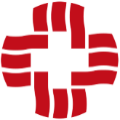 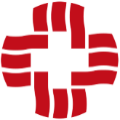 Terug te zenden naar: crisisfonds.oostvlaanderen@bisdomgent.beDOSSIER!Lees voor het invullen van dit formulier:aanvraagformulier Crisisfonds: criteria – werkwijze – richtlijnen bij het invullen.Familienaam VoornaamGeboortedatumberoepssituatie* Door de ondertekening van dit aanvraagformulier, verbindt de aanvrager er zich uitdrukkelijk toe:  de door het Crisisfonds Caritas Oost-Vlaanderen toegekende en uitbetaalde financiële steun na onderzoek en goedkeuring van de geformuleerde hulpvraag door de Projectencommissie van het Fonds op basis van de in dit verslag verstrekte gegevens, UITSLUITEND EN STRIKT aan te wenden conformde in rubriek 8§2 (cf. “Dit bedrag zal besteed worden aan:”) vermelde doeleindenen/of door de Projectcommissie van het Crisisfonds aangepaste en/of bijkomende bestedingsmogelijkheden, vermeld in de brief met de desbetreffende beslissing.voor elke urgente, alternatieve aanwending van de in §1 vermelde financiële steun ingevolge een plotse, niet te voorziene wijziging van de probleemsituatie van de cliënt zoals beschreven in dit verslag, voorafgaandelijk hieromtrent de Projectencommissie te contacteren en de hoogdringendheid omstandig te motiveren.De aanvrager neemt bij ondertekening van dit aanvraagformulier tevens akte van het recht van het Crisisfonds om financiële steun die niet conform hoger vermelde modaliteiten is aangewend, geheel of gedeeltelijk terug te vorderen. 